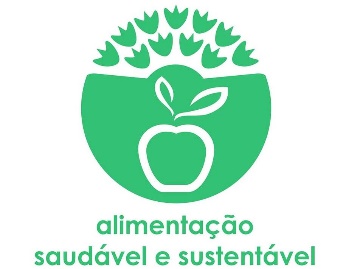 O Que Vais Lanchar? Regista aqui o que irás lanchar durante a semana escolar:Deixa-nos aqui 5 propostas de lanches perfeitos! Em termos de nutricionais e de sabor, queremos propostas apetitosas.Segunda-FeiraFotografia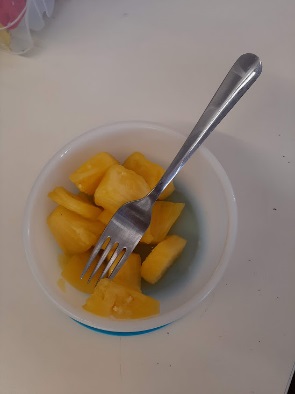 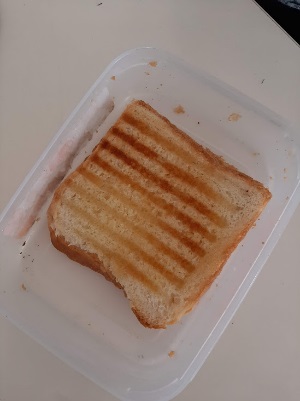 Consideras o lanche saudável?simConsideras o lanche sustentável?simTerça-FeiraFotografia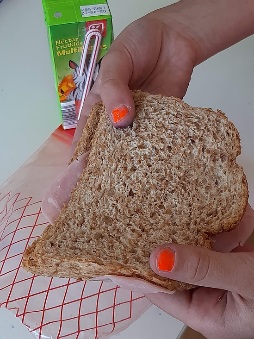 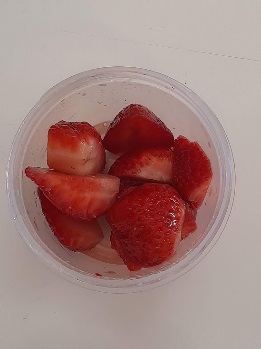 Consideras o lanche saudável?Mais ou menos porque tem um refrigerante.Consideras o lanche sustentável?Mais ou menos porque tem a embalagem do refrigerante.Quarta-FeiraFotografia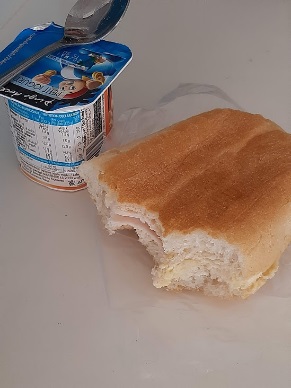 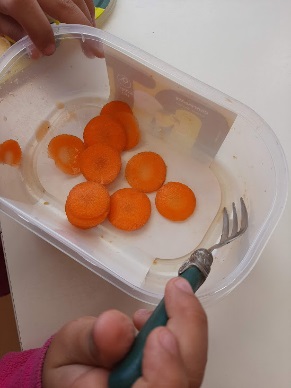 Consideras o lanche saudável?simConsideras o lanche sustentável?SimQuinta-FeiraFotografia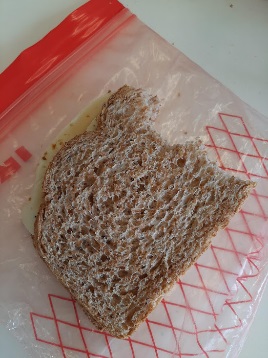 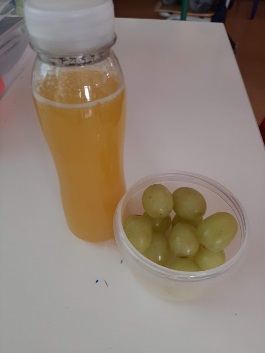 Consideras o lanche saudável?SimConsideras o lanche sustentável?Sim.  O saco de plástico é reutilizado e a garrafa de sumo também. Sexta-FeiraFotografia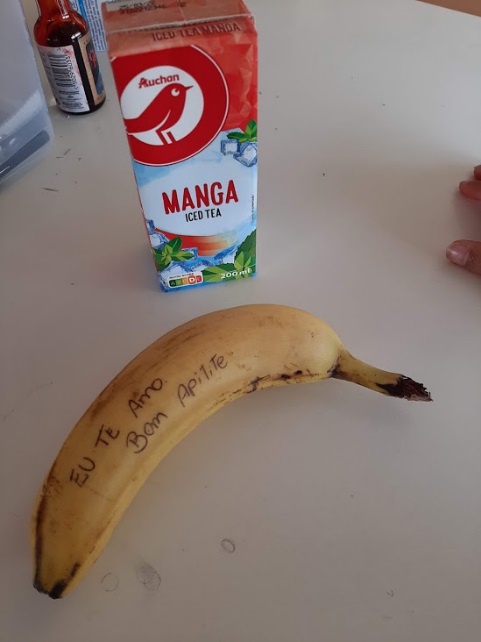 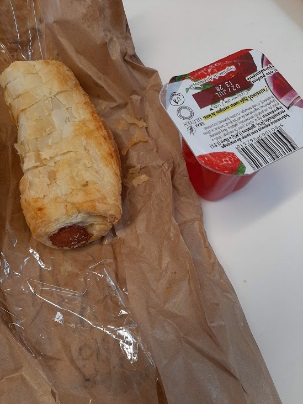 Consideras o lanche saudável?SimConsideras o lanche sustentável?SimAs tuas propostasComponentes (pão, cereais, frutas, etc.)Explica-nos o porquê da tua escolha.Lanche 1Tosta de fiambre com manteiga. Ananás.Leite escolarPorque tem cereais e vitaminas.Lanche 2Pão com fiambre, refrigerante e morangos.Leite escolarPorque gosto de fiambre e os morangos têm vitamina.Lanche 3Pão com manteiga, iogurte e cenoura.Leite escolarAdoro cenouras! Fazem bem aos olhos. Lanche 4Pão integral com manteiga, sumo de laranja natural e uvas.Leite escolarA minha mãe dá-me muitas vitaminas com a fruta. Lanche 5Folhado de salsicha, gelatina e banana.Leite escolar.A minha mãe sabe que eu gosto das mensagens na banana. E eu sei que tem potássio. 